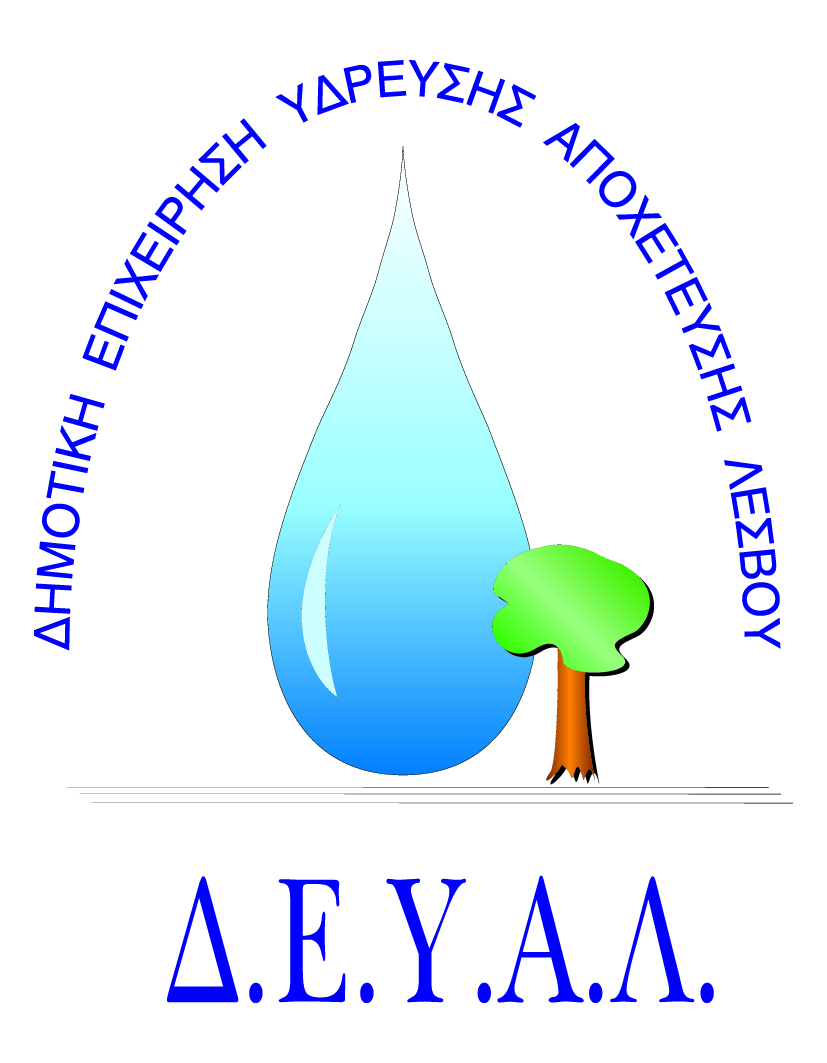 ΔΗΜΟΤΙΚΗ ΕΠΙΧΕΙΡΗΣΗ             ΥΔΡΕΥΣΗΣ ΑΠΟΧΕΤΕΥΣΗΣ                ΛΕΣΒΟΥTΜΗΜΑ ΠΡΟΜΗΘΕΙΩΝ                                                                   Μυτιλήνη 6/ 6/ 2018Αρμόδιος: Πολυχρόνης Γιάννης					Αρ. πρωτ. 6256Τηλ. &Fax: 2251041966Email:promithion@deyamyt.gr			ΠΡΟΣΚΛΗΣΗ ΕΚΔΗΛΩΣΗΣ ΕΝΔΙΑΦΕΡΟΝΤΟΣ ΠΡΟΜΗΘΕΙΑΣΘΕΜΑ: Προμήθεια ανταλλακτικών αντλίας WILO στις Εγκαταστάσεις Επεξεργασίας Λυμάτων Μήθυμνας.ΠΛΗΡ:ΠΡΟΚΟΠΙΟΥ ΗΡΑΚΛΗΣ ΤΗΛ.ΕΠΙΚ.2251046755Λήξη Προθεσμίας υποβολής προσφορών: Δευτέρα 11-6-2018 και ώρα 14:00Χρόνος Αποσφράγισης προσφορών	: Τρίτη 12-6-2018 και ώρα 12:30Χρόνος Παράδοσης				: Δέκα (10) ημέρες μετά την ανάθεση της προμήθειας  Όροι Πληρωμής				: Εξήντα (60) ημέρες μετά την παραλαβήΤόπος Παράδοσης	 : Εγκαταστάσεις Καρά Τεπές Τρόπος υποβολής προσφοράς (έντυπο 1 και 2):  1) Fax(2251041966) ή 2) email (promithion@deyamyt.gr) ή 3) σε σφραγισμένο φάκελο στα γραφεία της ΔΕΥΑΛ (Ελ.Βενιζέλου 13 – 17, 1ος όροφος) 
                                                                                                            ΓΙΑ ΤΗ ΔΕΥΑΛΑ/ΑΤΕΧΝΙΚΗ ΠΕΡΙΓΡΑΦΗ/ΠΡΟΔΙΑΓΡΑΦEΣΠΟΣΟΤΗΤΑ1Πτερωτή22Λάδι για την αντίστοιχη αντλία (Medical white oil)20LΣτοιχεία αντλίας:WILO EMUMOTOR TYP: FK 17.1-4/8KPUMP TYP: FA 10.41ENo:650053130MFY:2008IMPELLER: Φ183mmΣτοιχεία αντλίας:WILO EMUMOTOR TYP: FK 17.1-4/8KPUMP TYP: FA 10.41ENo:650053130MFY:2008IMPELLER: Φ183mmΣτοιχεία αντλίας:WILO EMUMOTOR TYP: FK 17.1-4/8KPUMP TYP: FA 10.41ENo:650053130MFY:2008IMPELLER: Φ183mm